Увольняюсь на испытательном сроке, заявление подано мной за 3 дня. Однако работодатель указал, что необходимо отработать две недели.  Правомерны ли его требования?На Ваш вопрос отвечает прокурор Исаклинского района Самарской области  Павел Грибов.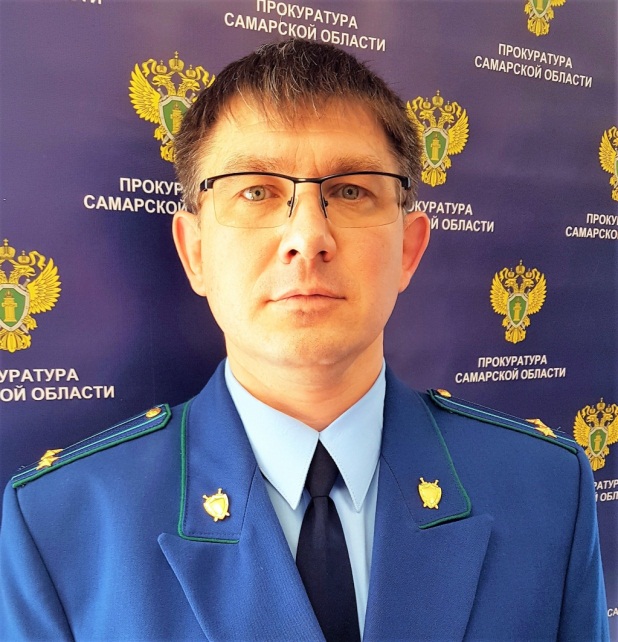 Испытательный срок (испытание) должен быть установлен в трудовом договоре.Отсутствие в трудовом договоре условия об испытании означает, что работник принят на работу без испытания.Согласно части 4 статьи 71 Трудового кодекса Российской Федерации, если в период испытания работник придет к выводу, что предложенная ему работа не является для него подходящей, то он имеет право расторгнуть трудовой договор по собственному желанию, предупредив об этом работодателя в письменной форме за три дня.Данный срок (отработка на испытательном сроке три дня) будет действовать, даже если сотрудник сообщит о своем желании уволиться в последний день испытательного срока. При увольнении на испытательном сроке сотруднику не нужно отрабатывать две недели.В случае нарушения трудовых прав гражданин вправе обратиться в органы прокуратуры, Государственную Инспекцию труда Самарской области, либо в установленном порядке в суд для восстановления прав.21.05.2021